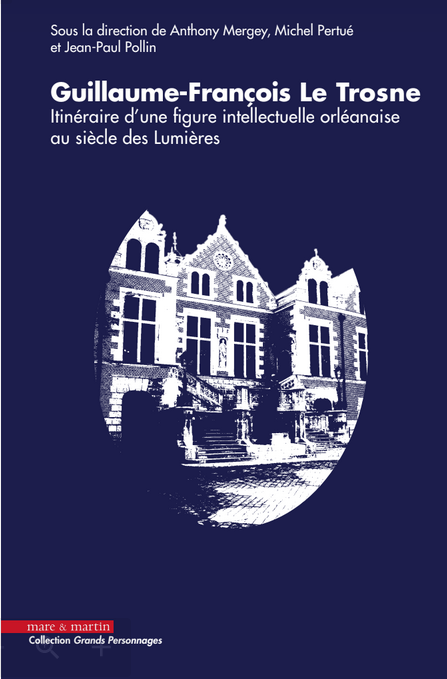 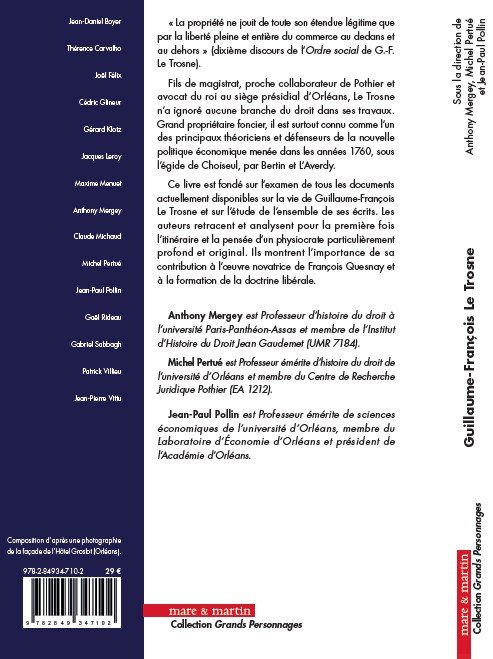 Les actes du colloque Le Trosne sont publiés chez Mare&Martin (un volume in 8° de 316 p.).Vendu 29 €, l’ouvrage sera disponible en librairie le mois prochain.Vous pouvez vous le procurer au prix préférentiel de 20 € en profitant d’un achat groupé faitpar l’académie.Bon de commande pour l’achat du livre :Guillaume-François Le Trosne (1728-1780). Itinéraire d’un intellectuel orléanaisau siècle des Lumières.à retourner à :André BRACK, 2 allée de Limère, 45160 ARDONau plus tard, le 9 juin 2023Avec un chèque d’un montant de : 20 € x ..... (nombre d’exemplaires) = ........€Libellé à l’ordre de l’académie d’OrléansNom : ......................................... Prénom :..............................................